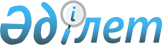 Қалалық мәслихаттың 2014 жылғы 23 желтоқсандағы № 26/249 «2015-2017 жылдарға арналған қалалық бюджет туралы» шешіміне өзгерістер мен толықтырулар енгізу туралыАқтау қалалық мәслихатының 2015 жылғы 02 сәуірдегі № 28/265 шешімі. Маңғыстау облысы Әділет департаментінде 2015 жылғы 09 сәуірде № 2665 болып тіркелді      РҚАО-ның ескертпесі.

      Құжаттың мәтінінде түпнұсқаның пунктуациясы мен орфографиясы сақталған.      Қазақстан Республикасының 2008 жылғы 4 желтоқсандағы Бюджет кодексінің, «Қазақстан Республикасындағы жергілікті мемлекеттік басқару және өзін-өзі басқару туралы» 2001 жылғы 23 қаңтардағы Қазақстан Республикасының Заңына және «Облыстық мәслихаттың 2014 жылғы 11 желтоқсандағы № 21/304 «2015-2017 жылдарға арналған облыстық бюджет туралы» шешіміне өзгерістер мен толықтырулар енгізу туралы» 2015 жылғы 17 наурыздағы № 23/374 Маңғыстау облыстық мәслихатының шешіміне (нормативтік құқықтық актілерді мемлекеттік тіркеу Тізілімінде 2015 жылғы 30 наурыздағы № 2649 болып тіркелген) сәйкес, Ақтау қалалық мәслихаты ШЕШІМ ҚАБЫЛДАДЫ:

      1. Қалалық мәслихаттың 2014 жылғы 23 желтоқсандағы № 26/249 «2015-2017 жылдарға арналған қалалық бюджет туралы» шешіміне (нормативтік құқықтық актілерді мемлекеттік тіркеу Тізілімінде № 2568 болып тіркелген, 2015 жылғы 10 қаңтардағы № 5-6 «Маңғыстау» газетінде жарияланған) келесі өзгерістер мен толықтырулар енгізілсін:



      көрсетілген шешімнің 1 тармағы келесі мазмұндағы жаңа редакцияда жазылсын:



      «1. 2015-2017 жылдарға арналған қалалық бюджет қосымшаға сәйкес, оның ішінде 2015 жылға мынадай көлемдерде бекітілсін:

      1) кірістер – 22 497 974 мың теңге, оның ішінде:

      салықтық түсімдер бойынша – 13 077 249 мың теңге;

      салықтық емес түсімдер бойынша – 51 402 мың теңге;

      негізгі капиталды сатудан түсетін түсімдер – 4 217 150 мың теңге;

      трансферттер түсімі бойынша – 5 152 173 мың теңге;

      2) шығындар – 20 059 258,3 мың теңге;

      3) таза бюджеттік кредиттеу – 7 571 280 мың теңге, соның ішінде:

      бюджеттік кредиттер – 7 571 280 мың теңге;

      бюджеттік кредиттерді өтеу – 0 мың теңге;

      4) қаржы активтерiмен операциялар бойынша сальдо – 48 476 мың теңге, соның ішінде:

      қаржы активтерiн сатып алу – 48 476 мың теңге;

      мемлекеттің қаржы активтерін сатудан түсетін түсімдер – 0 мың теңге;

      5) бюджет тапшылығы (профициті) – 5 181 040,3 мың теңге;

      6) бюджет тапшылығын қаржыландыру (профицитін пайдалану) – 5 181 040,3 мың теңге, соның ішінде:

      қарыздар түсімі – 7 571 280 мың теңге;

      қарыздарды өтеу – 3 537 500 мың теңге;

      бюджет қаражатының пайдаланылатын қалдықтары – 1 147 260,3 мың теңге.».



      2 тармақта:



      екінші абзац алынып тасталсын;



      бірінші, үшінші абзацтар жаңа редакцияда жазылсын:

      «төлем көзінен салық салынатын табыстардан ұсталатын жеке табыс салығы – 17,6 пайыз;

      әлеуметтік салық – 17,6 пайыз;».



      4 тармақта:



      бесінші, жетінші, тоғызыншы, он алтыншы абзацтар алынып тасталсын;



      бірінші, екінші, үшінші, төртінші, алтыншы, сегізінші, он бірінші, он төртінші, он бесінші абзацтар жаңа редакцияда жазылсын:



      «223 186 мың теңге – мектепке дейінгі білім беру ұйымдарында мемлекеттік білім беру тапсырыстарын іске асыруға;



      215 180 мың теңге – үш деңгейлік жүйе бойынша біліктіліктен өткен мұғалімдердің еңбекақысын көтеруге;



      6 564 мың теңге – Жұмыспен қамту 2020 жол картасы аясындағы Жастар тәжірибесіне;



      4 937 мың теңге – Жұмыспен қамту 2020 жол картасы шеңберінде еңбекақыны ішінара субсидиялауға;



      1 542 мың теңге - Жұмыспен қамту 2020 жол картасы шеңберінде кадрларды кәсіптік даярлауға;



      10 081 мың теңге - Жұмыспен қамту 2020 жол картасы шеңберінде тұрғындарды Жұмыспен қамту орталығының қызметін қамтамасыз етуге;



      8 863 мың теңге – арнаулы әлеуметтік қызмет стандарттарын енгізуге;



      17 534 мың теңге - Ұлы Отан соғысындағы Жеңістің жетпіс жылдығына арналған іс-шараларды өткізуге;



      428 381 мың теңге – мемлекеттік мекемелердің мемлекттік қызметшілер болып табылмайтын қызметкерлерінің, сондай-ақ жергілікті бюджеттерден қаржыландырылатын мемлекеттік қазынашылық кәсіпорындары қызметкерлерінің лауазымдық айлықақысына ерекше еңбек жағдайлары үшін ай сайынғы үстемақы төлеуге;»;



      келесі мазмұндағы он жетінші және он сегізінші абзацтармен толықтырылсын:



      «2 220 мың теңге - азаматтық хал актілерін тіркеу бөлімдерінің штат санын ұстауға;



      3 815 мың теңге - агроөнеркәсіптік кешеннің жергілікті атқарушы органдарының бөлімшелерін ұстауға.».



      Көрсетілген шешімнің 5 тармағы келесі мазмұндағы жаңа редакцияда жазылсын:



      «5. 2015 жылға арналған қалалық бюджетте жергілікті инвестициялық жобаларды жүзеге асыруға республикалық бюджеттен жалпы сомасы 2 504 510 мың теңге дамытуға арналған нысаналы трансферттер қарастырылғаны ескерілсін.».

      6 тармақта екінші абзац алынып тасталсын.



      Келесі мазмұндағы 7-1 тармақпен толықтырылсын:



      «7-1. 2015 жылға арналған қалалық бюджетте Қазақстан Республикасының Ұлттық қорынан берілетін нысаналы трансферті есебінен қаражаттардың келесі мөлшерде қарастырылғаны ескерілсін:

      426 805 мың теңге - мектепке дейінгі білім беру ұйымдарында мемлекеттік білім беру тапсырыстарын іске асыруға;

      1 315 595 мың теңге – инженерлік-коммуникациялық инфрақұрылымды жобалау, дамытуға және жайластыруға;

      5 352 622 мың теңге – коммуналдық тұрғын үй қорының тұрғын үйін салу және реконструкциялауға кредит беруге;

      1 997 916 мың теңге – жылу, сумен жабдықтау және су бұру жүйелерін реконструкциялау және құрылыс үшін кредит беруге.».



      2. Көрсетілген шешімнің 1 қосымшасы осы шешімнің қосымшасына сәйкес жаңа редакцияда жазылсын.

      3. Ақтау қалалық мәслихатының аппарат басшысы (Д. Телегенова) осы шешім Маңғыстау облыстық әділет департаментінде мемлекеттік тіркелгеннен кейін, осы шешімнің «Әділет» ақпараттық-құқықтық жүйесінде және бұқаралық ақпарат құралдарында ресми жариялануын қамтамасыз етсін.

      4. Осы шешімнің орындалуын бақылау қалалық мәслихаттың экономика және бюджет мәселелері жөніндегі комиссиясына (С.Кутепов) жүктелсін.

      5. Осы шешім Маңғыстау облысының әділет департаментінде мемлекеттік тіркелген күннен бастап күшіне енеді, ол алғашқы ресми жарияланған күнінен кейін күнтізбелік он күн өткен соң қолданысқа енгізіледі және 2015 жылдың 1 қаңтарынан басталатын қатынастарға қатысты таралады.

 

       Сессия төрағасы,

      қалалық мәслихат

      хатшысы                                 М. Молдағұлов

 

       «КЕЛІСІЛДІ»

      «Ақтау қалалық экономика

      және бюджеттік жоспарлау

      бөлімі» мемлекеттік мекемесі

      басшысының міндетін атқарушы

      З. Төлеш

      02 сәуір 2015 жыл

 

Ақтау қалалық мәслихатының

2015 жылғы 2 сәуірдегі

№ 28/265 шешіміне қосымша 2015 жылға арналған Ақтау қаласының бюджеті
					© 2012. Қазақстан Республикасы Әділет министрлігінің «Қазақстан Республикасының Заңнама және құқықтық ақпарат институты» ШЖҚ РМК
				Санаты Санаты Санаты Санаты Сомасы, мың теңгеСыныбы Сыныбы Сыныбы Сомасы, мың теңгеIшкi сыныбыIшкi сыныбыСомасы, мың теңгеАтауыСомасы, мың теңге1. КІРІСТЕР22 497 9741Салықтық түсiмдер13 077 249,001Табыс салығы3 993 129,32Жеке табыс салығы3 993 129,303Әлеуметтік салық3 991 330,71Әлеуметтік салық3 991 330,704Меншiкке салынатын салықтар3 599 4221Мүлiкке салынатын салықтар2 461 0763Жер салығы302 9414Көлiк құралдарына салынатын салық835 3355Бірыңғай жер салығы7005Тауарларға, жұмыстарға және қызметтерге салынатын ішкі салықтар724 9732Акциздер39 4833Табиғи және басқа ресурстарды пайдаланғаны үшін түсетін түсімдер278 2004Кәсiпкерлiк және кәсiби қызметті жүргiзгенi үшiн алынатын алымдар361 2805Ойын бизнесіне салық46 01008Заңдық мәндi iс-әрекеттердi жасағаны және (немесе) оған уәкілеттігі бар мемлекеттік органдар немесе лауазымды адамдар құжаттар бергені үшін алынатын міндетті төлемдер768 3941Мемлекеттiк баж768 3942Салықтық емес түсімдер51 40201Мемлекеттік меншіктен түсетін кірістер15 3001Мемлекеттiк кәсiпорындардың таза кiрiсі бөлiгiнің түсiмдері55Мемлекеттік меншігіндегі мүлікті жалға беруден түсетін кірістер15 29502Мемлекеттiк бюджеттен қаржыландырылатын мемлекеттiк мекемелердiң тауарларды (жұмыстарды, қызметтерді) өткiзуiнен түсетін түсiмдер5451Мемлекеттiк бюджеттен қаржыландырылатын мемлекеттiк мекемелердiң тауарларды (жұмыстарды, қызметтерді) өткiзуiнен түсетін түсiмдер54503Мемлекеттік бюджеттен қаржыландырылатын мемлекеттік мекемелер ұйымдастыратын мемлекеттік сатып алуды өткізуден түсетін ақша түсімдері2571Мемлекеттік бюджеттен қаржыландырылатын мемлекеттік мекемелер ұйымдастыратын мемлекеттік сатып алуды өткізуден түсетін ақша түсімдері25704Мемлекеттік бюджеттен қаржыландырылатын, сондай-ақ Қазақстан Республикасы Ұлттық Банкінің бюджетінен (шығыстар сметасынан) ұсталатын және қаржыландырылатын мемлекеттік мекемелер салатын айыппұлдар, өсімпұлдар, санкциялар, өндіріп алулар4 8001Мұнай секторы ұйымдарынан түсетін түсімдерді қоспағанда, мемлекеттік бюджеттен қаржыландырылатын, сондай-ақ Қазақстан Республикасы Ұлттық Банкінің бюджетінен (шығыстар сметасынан) ұсталатын және қаржыландырылатын мемлекеттік мекемелер салатын айыппұлдар, өсімпұлдар, санкциялар, өндіріп алулар4 80006Басқа да салықтық емес түсiмдер30 5001Басқа да салықтық емес түсiмдер30 5003Негізгі капиталды сатудан түсетiн түсімдер4 217 15001Мемлекеттiк мекемелерге бекітілген мемлекеттiк мүлiктi сату3 617 9551Мемлекеттiк мекемелерге бекітілген мемлекеттiк мүлiктi сату3 617 95503Жерді және материалдық емес активтерді сату 599 1951Жерді сату 579 9352Материалдық емес активтерді сату19 2604Трансферттердің түсімдері5 152 17302Мемлекеттік басқарудың жоғары тұрған органдарынан түсетін трансферттер5 152 1732Облыстық бюджеттен түсетін трансферттер5 152 173Функционалдық топ Функционалдық топ Функционалдық топ Функционалдық топ Сомасы, мың тенгеБюджеттік бағдарлама әкімшілігі Бюджеттік бағдарлама әкімшілігі Бюджеттік бағдарлама әкімшілігі Сомасы, мың тенгеБағдарламаБағдарламаСомасы, мың тенгеАтауыСомасы, мың тенге2. ШЫҒЫНДАР20 059 258,301Жалпы сипаттағы мемлекеттік қызметтер 189 973112Аудан (облыстық маңызы бар қала) мәслихатының аппараты19 319001Аудан (облыстық маңызы бар қала) мәслихатының қызметін қамтамасыз ету жөніндегі қызметтер19 319122Аудан (облыстық маңызы бар қала) әкімінің аппараты92 257001Аудан (облыстық маңызы бар қала) әкімінің қызметін қамтамасыз ету жөніндегі қызметтер89 079003Мемлекеттік органның күрделі шығыстары3 178123Қаладағы аудан, аудандық маңызы бар қала, кент, ауыл, ауылдық округ әкімінің аппараты17 354001Қаладағы аудан, аудандық маңызы бар қала, кент, ауыл, ауылдық округ әкімінің қызметін қамтамасыз ету жөніндегі қызметтер17 354452Ауданның (облыстық маңызы бар қаланың) қаржы бөлімі29 139001Ауданның (облыстық маңызы бар қаланың) бюджетін орындау және коммуналдық меншігін басқару саласындағы мемлекеттік саясатты іске асыру жөніндегі қызметтер 20 139010Жекешелендіру, коммуналдық меншікті басқару, жекешелендіруден кейінгі қызмет және осыған байланысты дауларды реттеу 9 000453Ауданның (облыстық маңызы бар қаланың) экономика және бюджеттік жоспарлау бөлімі11 768001Экономикалық саясатты, мемлекеттік жоспарлау жүйесін қалыптастыру және дамыту саласындағы мемлекеттік саясатты іске асыру жөніндегі қызметтер11 768475Ауданның (облыстық маңызы бар қаланың) кәсіпкерлік, ауыл шаруашылығы және ветеринария бөлімі20 136001Жергілікті деңгейде кәсіпкерлікті, ауыл шаруашылығы мен ветеринарияны дамыту саласындағы мемлекеттік саясатты іске асыру жөніндегі қызметтер19 976067Ведомстволық бағыныстағы мемлекеттік мекемелерінің және ұйымдарының күрделі шығыстары16002Қорғаныс50 444122Аудан (облыстық маңызы бар қала) әкімінің аппараты50 444005Жалпыға бірдей әскери міндетті атқару шеңберіндегі іс-шаралар22 544006Аудан (облыстық маңызы бар қала) ауқымындағы төтенше жағдайлардың алдын алу және оларды жою27 90003Қоғамдық тәртіп, қауіпсіздік, құқықтық, сот, қылмыстық-атқару қызметі29 873485Ауданның (облыстық маңызы бар қаланың) жолаушылар көлігі және автомобиль жолдары бөлімі29 873021Елдi мекендерде жол қозғалысы қауiпсiздiгін қамтамасыз ету29 87304Білім беру9 630 177123Қаладағы аудан, аудандық маңызы бар қала, кент, ауыл, ауылдық округ әкімінің аппараты13 148005Ауылдық жерлерде балаларды мектепке дейін тегін алып баруды және кері алып келуді ұйымдастыру13 148464Ауданның (облыстық маңызы бар қаланың) білім бөлімі9 438 373001Жергілікті деңгейде білім беру саласындағы мемлекеттік саясатты іске асыру жөніндегі қызметтер26 292003Жалпы білім беру4 734 154005Ауданның (облыстық маңызы бар қаланың) мемлекеттік білім беру мекемелер үшін оқулықтар мен оқу-әдiстемелiк кешендерді сатып алу және жеткізу146 522006Балаларға қосымша білім беру327 516007Аудандық (қалалық) ауқымдағы мектеп олимпиадаларын және мектептен тыс іс-шараларды өткiзу21 675009Мектепке дейінгі тәрбие мен оқыту ұйымдарының қызметін қамтамасыз ету1 686 460015Жетім баланы (жетім балаларды) және ата-аналарының қамқорынсыз қалған баланы (балаларды) күтіп-ұстауға қамқоршыларға (қорғаншыларға) ай сайынғы ақшалай қаражат төлемі48 757022Жетім баланы (жетім балаларды) және ата-анасының қамқорлығынсыз қалған баланы (балаларды) асырап алғаны үшін Қазақстан азаматтарына біржолғы ақша қаражатын төлеуге арналған төлемдер9 735040Мектепке дейінгі білім беру ұйымдарында мемлекеттік білім беру тапсырысын іске асыруға668 642067Ведомстволық бағыныстағы мемлекеттік мекемелерінің және ұйымдарының күрделі шығыстары1 768 620467Ауданның (облыстық маңызы бар қаланың) құрылыс бөлімі178 656037Білім беру объектілерін салу және реконструкциялау178 65606Әлеуметтік көмек және әлеуметтік қамсыздандыру1 248 410123Қаладағы аудан, аудандық маңызы бар қала, кент, ауыл, ауылдық округ әкімінің аппараты666003Мұқтаж азаматтарға үйінде әлеуметтік көмек көрсету666451Ауданның (облыстық маңызы бар қаланың) жұмыспен қамту және әлеуметтік бағдарламалар бөлімі1 227 058001Жергілікті деңгейде халық үшін әлеуметтік бағдарламаларды жұмыспен қамтуды қамтамасыз етуді іске асыру саласындағы мемлекеттік саясатты іске асыру жөніндегі қызметтер 51 583002Жұмыспен қамту бағдарламасы197 527005Мемлекеттік атаулы әлеуметтік көмек39 406006Тұрғын үйге көмек көрсету28 505007Жергілікті өкілетті органдардың шешімі бойынша мұқтаж азаматтардың жекелеген топтарына әлеуметтік көмек652 996010Үйден тәрбиеленіп оқытылатын мүгедек балаларды материалдық қамтамасыз ету7 136011Жәрдемақыларды және басқа да әлеуметтік төлемдерді есептеу, төлеу мен жеткізу бойынша қызметтерге ақы төлеу3 077013Белгіленген тұрғылықты жері жоқ тұлғаларды әлеуметтік бейімдеу45 923014Мұқтаж азаматтарға үйде әлеуметтік көмек көрсету 90 37101618 жасқа дейінгі балаларға мемлекеттік жәрдемақылар9 045017Мүгедектерді оңалту жеке бағдарламасына сәйкес, мұқтаж мүгедектерді міндетті гигиеналық құралдармен және ымдау тілі мамандарының қызмет көрсетуін, жеке көмекшілермен қамтамасыз ету60 949021Мемлекеттік органның күрделі шығыстары1 632025Өрлеу жобасы бойынша келісілген қаржылай көмекті енгізу18 874052Ұлы Отан соғысындағы Жеңістің жетпіс жылдығына арналған іс-шараларды өткізу20 034464Ауданның (облыстық маңызы бар қаланың) білім бөлімі19 281008Жергілікті өкілді органдардың шешімі бойынша білім беру ұйымдарының күндізгі оқу нысанында оқитындар мен тәрбиеленушілерді қоғамдық көлікте (таксиден басқа) жеңілдікпен жол жүру түрінде әлеуметтік қолдау 8 436030Патронат тәрбиешілерге берілген баланы (балаларды) асырап бағу 10 845485Ауданның (облыстық маңызы бар қаланың) жолаушылар көлігі және автомобиль жолдары бөлімі1 405050Мүгедектердің құқықтарын қамтамасыз ету және өмір сүру сапасын жақсарту жөніндегі іс-шаралар жоспарын іске асыру1 40507Тұрғын үй -коммуналдық шаруашылық5 716 724123Қаладағы аудан, аудандық маңызы бар қала, кент, ауыл, ауылдық округ әкімінің аппараты33 642008Елді мекендердегі көшелерді жарықтандыру5 578009Елді мекендердің санитариясын қамтамасыз ету14 127011Елді мекендерді абаттандыру мен көгалдандыру10 937014Елді мекендерді сумен жабдықтауды ұйымдастыру3 000467Ауданның (облыстық маңызы бар қаланың) құрылыс бөлімі3 853 181003Коммуналдық тұрғын үй қорының тұрғын үйін жобалау және (немесе) салу, реконструкциялау668 362004Инженерлік-коммуникациялық инфрақұрылымды жобалау, дамыту және (немесе) жайластыру2 482 341005Коммуналдық шаруашылығын дамыту13 384006Сумен жабдықтау және су бұру жүйесін дамыту654 699007Қаланы және елді мекендерді абаттандыруды дамыту34 395487Ауданның (облыстық маңызы бар қаланың) тұрғын үй-коммуналдық шаруашылығы және тұрғын үй инспекциясы бөлімі1 829 901001Тұрғын үй-коммуналдық шаруашылық және тұрғын үй қоры саласында жергілікті деңгейде мемлекеттік саясатты іске асыру бойынша қызметтер54 005005Мемлекеттік тұрғын үй қорын сақтауды ұйымдастыру54010Кондоминиум объектілеріне техникалық паспорттар дайындау14 348017Елді мекендердің санитариясын қамтамасыз ету371 448025Елді мекендердегі көшелерді жарықтандыру187 186026Ауданның (облыстық маңызы бар қаланың) коммуналдық меншігіндегі жылу жүйелерін қолдануды ұйымдастыру5 000030Елді мекендерді абаттандыру және көгалдандыру979 640031Жерлеу орындарын ұстау және туыстары жоқ адамдарды жерлеу13 768060Мамандандырылған уәкілетті ұйымдардың жарғылық капиталдарын ұлғайту204 45208Мәдениет, спорт, туризм және ақпараттық кеңістік565 535123Қаладағы аудан, аудандық маңызы бар қала, кент, ауыл, ауылдық округ әкімінің аппараты2 675006Жергілікті деңгейде мәдени-демалыс жұмыстарын қолдау1 605028Жергілікті деңгейде дене шынықтыру – сауықтыру және спорттық іс-шараларды іске асыру1 070455Ауданның (облыстық маңызы бар қаланың) мәдениет және тілдерді дамыту бөлімі365 944001Жергілікті деңгейде тілдерді және мәдениетті дамыту саласындағы мемлекеттік саясатты іске асыру жөніндегі қызметтер9 497003Мәдени-демалыс жұмысын қолдау213 341006Аудандық (қалалық) кітапханалардың жұмыс істеуі35 779007Мемлекеттік тілді және Қазақстан халықтарының басқа да тілдерін дамыту5 350032Ведомстволық бағыныстағы мемлекеттік мекемелерінің және ұйымдарының күрделі шығыстары101 977456Ауданның (облыстық маңызы бар қаланың) ішкі саясат бөлімі160 171001Жергілікті деңгейде ақпарат, мемлекеттілікті нығайту және азаматтардың әлеуметтік сенімділігін қалыптастыру саласында мемлекеттік саясатты іске асыру жөніндегі қызметтер32 490002Мемлекеттік ақпараттық саясат жүргізу жөніндегі қызметтер21 413003Жастар саясаты саласында іс-шараларды iске асыру75 318006Мемлекеттік органның күрделі шығыстары950032Ведомстволық бағыныстағы мемлекеттік мекемелерінің және ұйымдарының күрделі шығыстары30 000465Ауданның (облыстық маңызы бар қаланың) дене шынықтыру және спорт бөлімі36 745001Жергілікті деңгейде дене шынықтыру және спорт саласындағы мемлекеттік саясатты іске асыру жөніндегі қызметтер11 976004Мемлекеттік органның күрделі шығыстары1 117006Аудандық (облыстық маңызы бар қалалық) деңгейде спорттық жарыстар өткізу14 948007Әртүрлі спорт түрлері бойынша аудан (облыстық маңызы бар қала) құрама командаларының мүшелерін дайындау және олардың облыстық спорт жарыстарына қатысуы8 70409Отын-энергетика кешені және жер қойнауын пайдалану923 695467Ауданның (облыстық маңызы бар қаланың) құрылыс бөлімі923 695009Жылу-энергетикалық жүйені дамыту917 108036Газ тасымалдау жүйесін дамыту6 58710Ауыл, су, орман, балық шаруашылығы, ерекше қорғалатын табиғи аумақтар, қоршаған ортаны және жануарлар дүниесін қорғау, жер қатынастары39 535453Ауданның (облыстық маңызы бар қаланың) экономика және бюджеттік жоспарлау бөлімі456099Мамандардың әлеуметтік көмек көрсетуі жөніндегі шараларды іске асыру456475Ауданның (облыстық маңызы бар қаланың) кәсіпкерлік, ауыл шаруашылығы және ветеринария бөлімі19 441006Ауру жануарларды санитарлық союды ұйымдастыру50007Қаңғыбас иттер мен мысықтарды аулауды және жоюды ұйымдастыру5 554012Ауыл шаруашылығы жануарларын сәйкестендіру жөніндегі іс-шараларды өткізу13 110013Эпизоотияға қарсы іс-шаралар жүргізу727463Ауданның (облыстық маңызы бар қаланың) жер қатынастары бөлімі19 638001Аудан (облыстық манызы бар қала) аумағында жер қатынастарын реттеу саласындағы мемлекеттік саясатты іске асыру жөніндегі қызметтер18 988007Мемлекеттік органның күрделі шығыстары65011Өнеркәсіп, сәулет, қала құрылысы және құрылыс қызметі60 991467Ауданның (облыстық маңызы бар қаланың) құрылыс бөлімі27 056001Жергілікті деңгейде құрылыс саласындағы мемлекеттік саясатты іске асыру жөніндегі қызметтер27 056468Ауданның (облыстық маңызы бар қаланың) сәулет және қала құрылысы бөлімі33 935001Жергілікті деңгейде сәулет және қала құрылысы саласындағы мемлекеттік саясатты іске асыру жөніндегі қызметтер13 587003Аудан аумағында қала құрылысын дамыту схемаларын және елді мекендердің бас жоспарларын әзірлеу20 34812Көлік және коммуникация1 095 921485Ауданның (облыстық маңызы бар қаланың) жолаушылар көлігі және автомобиль жолдары бөлімі1 095 921001Жергілікті деңгейде жолаушылар көлігі және автомобиль жолдары саласындағы мемлекеттік саясатты іске асыру жөніндегі қызметтер12 441022Көлік инфрақұрылымын дамыту438 313023Автомобиль жолдарының жұмыс істеуін қамтамасыз ету621 167032Ведомстволық бағыныстағы мемлекеттік мекемелер мен ұйымдардың күрделі шығыстары24 00013Басқалар503 331123Қаладағы аудан, аудандық маңызы бар қала, кент, ауыл, ауылдық округ әкімінің аппараты27 132040«Өңірлерді дамыту» Бағдарламасы шеңберінде өңірлерді экономикалық дамытуға жәрдемдесу бойынша шараларды іске асыру27 132475Ауданның (облыстық маңызы бар қаланың) кәсіпкерлік, ауыл шаруашылығы және ветеринария бөлімі4 209014Кәсіпкерлік қызметті қолдау 4 209452Ауданның (облыстық маңызы бар қаланың) қаржы бөлімі13 490012Ауданның (облыстық маңызы бар қаланың) жергілікті атқарушы органының резерві 13 490467Ауданның (облыстық маңызы бар қаланың) құрылыс бөлімі458 500077Өңірлерді дамытудың 2020 жылға дейінгі бағдарламасы шеңберінде инженерлік инфрақұрылымды дамыту458 50015Трансферттер4 649,3452Ауданның (облыстық маңызы бар қаланың) қаржы бөлімі4 649,3006Нысаналы пайдаланылмаған (толық пайдаланылмаған) трансферттерді қайтару4 649,33. ТАЗА БЮДЖЕТТІК КРЕДИТТЕУ 7 571 280Бюджеттік кредиттер 7 571 28007Тұрғын үй -коммуналдық шаруашылық7 565 334467Ауданның (облыстық маңызы бар қаланың) құрылыс бөлімі5 567 418003Коммуналдық тұрғын үй қорының тұрғын үйін жобалау және (немесе) салу, реконструкциялау5 567 418487Ауданның (облыстық маңызы бар қаланың) тұрғын үй-коммуналдық шаруашылығы және тұрғын үй инспекциясы бөлімі1 997 916053Жылу, сумен жабдықтау және су бұру жүйелерін реконструкция және құрылыс үшін кредит беру1 997 91610Ауыл, су, орман, балық шаруашылығы, ерекше қорғалатын табиғи аумақтар, қоршаған ортаны және жануарлар дүниесін қорғау, жер қатынастары5 946453Ауданның (облыстық маңызы бар қаланың) экономика және бюджеттік жоспарлау бөлімі5 946006Мамандарды әлеуметтік қолдау шараларын іске асыру үшін бюджеттік кредиттер5 946Бюджеттік кредиттерді өтеу 04. ҚАРЖЫ АКТИВТЕРІМЕН ОПЕРАЦИЯЛАР БОЙЫНША САЛЬДО48 476Қаржы активтерін сатып алу48 47613Басқалар48 476487Ауданның (облыстық маңызы бар қаланың) тұрғын үй-коммуналдық шаруашылығы және тұрғын үй инспекциясы бөлімі37 000065Заңды тұлғалардың жарғылық капиталын қалыптастыру немесе ұлғайту37 000485Ауданның (облыстық маңызы бар қаланың) жолаушылар көлігі және автомобиль жолдары бөлімі11 476065Заңды тұлғалардың жарғылық капиталын қалыптастыру немесе ұлғайту11 476Мемлекеттің қаржы активтерін сатудан түсетін түсімдер05. БЮДЖЕТ ТАПШЫЛЫҒЫ (ПРОФИЦИТІ)-5 181 040,36. БЮДЖЕТ ТАПШЫЛЫҒЫН ҚАРЖЫЛАНДЫРУ (ПРОФИЦИТІН ПАЙДАЛАНУ)5 181 040,3Қарыздар түсімі7 571 280Қарыздарды өтеу3 537 500Бюджет қаражатының пайдаланылатын қалдықтары1 147 260,3